Центральная городская библиотека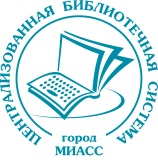 им. Ю.Н. ЛибединскогоОтдел библиографической работы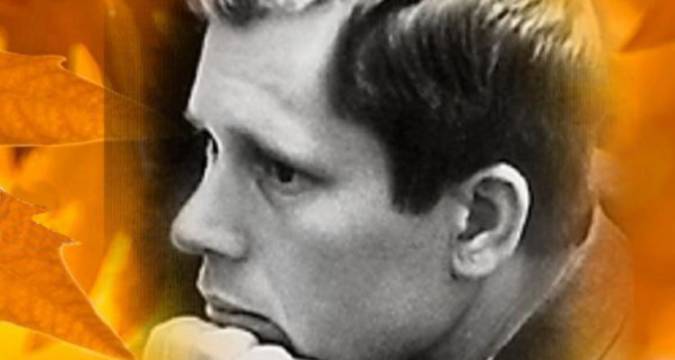 Памяти поэта В.А. Богданова(1937 – 1975)Библиографический указательМиасс2022Вячеслав Богданов (1937-1975) — один из ярких, талантливых русских поэтов, который погиб на взлёте своего творчества. В его стихах — песнь о России, о земле русской, о любви честной. Судьба поэта сложилась так, что свою любовь в Родине он поделил между Тамбовщиной, где родился, и Уралом, где стал признанным поэтом. Библиографический указатель «Я здешними словами говорю...» включает в себя разделы: «Сверкая гранями таланта» (краткий очерк жизни и творчества поэта), «Библиография» (библиографический список книг поэта, а также литературы о его жизни и творчестве и электронных ресурсов). Способ представления источников – алфавитный. Изображения с сайта : http://vokrugknig.blogspot.com.Предназначено для учащихся, педагогов, краеведов.«Я здешними словами говорю...»: Памяти поэта В.А.Богданова (1937-1975): библиографический указатель / Составитель О.Б. Шакирова. – Миасс: МКУ ЦБС, 2022. – 12с.Сверкая гранями таланта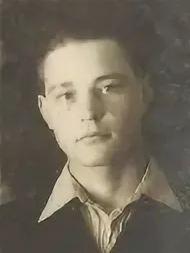 Вячеслав Богданов родился 24 сентября 1937 года в деревне Васильевке Мордовского района Тамбовской области, где прошло его детство. Отец его погиб на фронте под Курском в 1942 году. Мать одна растила троих детей. После окончания фабрично-заводского училища в 1953 году будущий поэт уехал на Урал. Здесь он 15 лет будет работать слесарем-монтажником на Челябинском металлургическом заводе.Стихи он начал писать ещё в школе. Родная деревня одарила его и жизненным опытом, и образной народной речью:Я здешними словами говорю,Что в детстве собирал,как землянику…Первые публикации – в газете «Пионерская правда», затем в 1957 году в газетах «Комсомолец» и «Челябинский рабочий». Родной Васильевке Вячеслав Богданов посвятил немало лирических строк. Малую родину вспоминал всегда с любовью и часто приезжал сюда: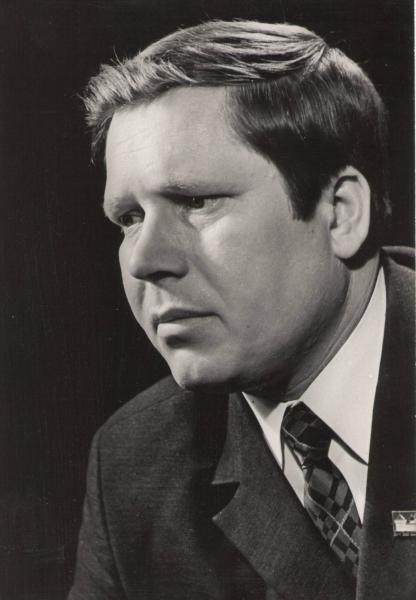 Моя Васильевка родная,Тебя забыл я до поры.Но снова память вырастает,Как воз идёт из-за горы.В твоих, Васильевка, широтахЯ жизнь познал под шум листвы –От воробьиного полётаДо горя матери-вдовы.В 1969 году Вячеслав Богданов становится членом Союза писателей и руководителем крупнейшего на Урале литературного объединения "Металлург" в годы его расцвета. Творчество Вячеслава Богданова признали многие мастера поэзии — Василий Федоров и Людмила Татьяничева, Виктор Боков и Сергей Наровчатов, Александр Межиров и Егор Исаев. Я работаю в цехе — Россия,В синем цехе огня и добра.Пусть дороги круты,Словно годы,Глубине поучусь у сохи.Мне,Рабочему парню с завода,Так нужны до зарезу стихи.В 1964 году в Южно-Уральском  книжном издательстве вышел его первый поэтический сборник «Звон колосьев». Всего он выпустил семь сборников стихов в издательствах Москвы и Челябинска. 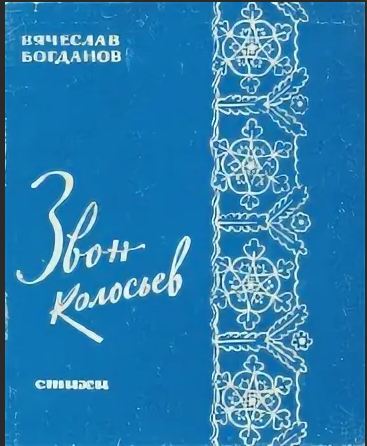 Людмила Татьяничева отмечала, что его талант самобытен: особенностью его поэзии является «органическое, идущее из глубины души стремление связать воедино город и деревню, человека и природу, не противопоставляя их друг другу».В стихах, чистых и ясных, - родословная поэта. С сыновней гордостью он пишет: «Мой отец – землепашец на колхозной земле». Дед тоже был землепашцем, но «на кулацкой земле». Поэт пишет о тяжёлой жизни в деревне, которая постепенно выходила на новую дорогу, и зёрна добра, брошенные в землю, «через сердце проросли»:К тем дням свежа моя дорога.Судить о жизни не тому,Кто только что сошёл с порога,А кто вернулся вновь к нему!..Главная тема в творчестве Вячеслава Богданова – человек труда. И неважно, где он работает, - на тамбовских полях или на уральских заводах, поэту одинаково дорог хлебороб и сталевар. Коль доведется умирать,То у меня — учтите! —Завод — отец,Деревня — мать,И черный труд — учитель!В стихотворении «Наедине с полями» поэт говорит о той радости, которую он испытывает «под небом родины широкой», где «Для каждого необходимо / Ветрами родины вздохнуть / И после дыма, коксохима / В просторных далях утонуть…». Вспоминая голодное детство, он бережно срывает ржаной колосок, растирает его в ладонях и ощущает «медовость янтарно-звонкого зерна». Сам и хлебороб, и сталевар, Вячеслав Богданов благодарен судьбе за то, что в нём так органично соединились эти земные профессии. Но он ещё и поэт, призванный воспеть работу, приносящую радость и счастье: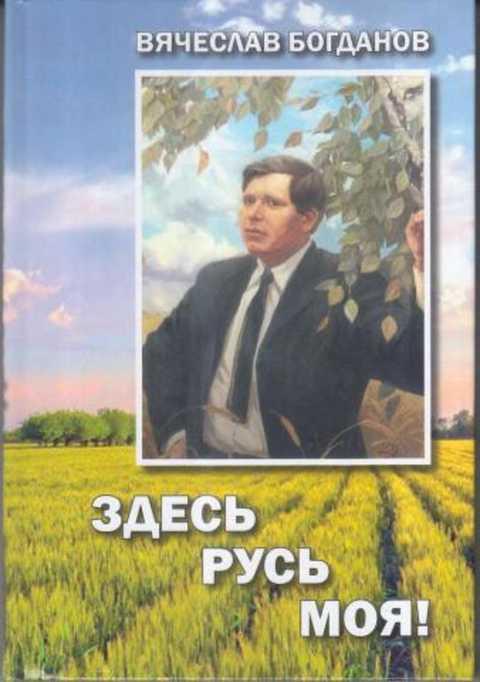 Судьбой мне вверено до гроба,По праву сердца и сельчан,Земную славу хлеборобаРоднить со славой заводчан!Лучшие стихи Вячеслава Богданова отмечены истинным талантом, ясностью поэтической речи, широтой взгляда. Наряду с традиционными темами труда, деревенскими мотивами, в его произведениях заметно стремление к осознанию и пониманию поэзии как высшего искусства; он пытается философски осмыслить жизнь, остро ставит проблему назначения человека. Ему не безразлична позиция современника, он хочет донести до  его сознания мысль о том, что живущий на земле должен любить её, как сын любит мать, беречь и защищать, как защищали её отцы и деды в лихие времена. И, воспевая Тамбовский край, свою малую родину, поэт не отделяет её от России, он гордится тем, что он россиянин: «Русобровый, лобастый, / Самых русских кровей».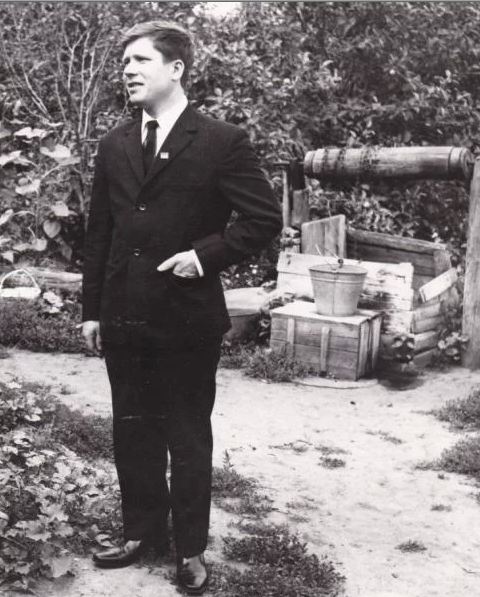 У лирического героя Вячеслава Богданова – будь то сельский труженик или горожанин – общее желание: осмыслить время, в стремлении к будущему не забывать прошлое: без этой «связующей нити» не может быть полноценной и полнокровной жизни:Нам прошлое сегодня,как броня,И в нас живут его земные боли.Не потому ль мы встали у огня,Не потому ль мы распахали поле?Я вглядываюсь в лица наших дней,В лицо огня и пашни, неба, пущи…Мне каждый раз становится виднейПрямая связь меж прошлым и грядущим.Стихи Богданова не устарели со временем. Наоборот, сегодня они кажутся еще более современными, потому что приходят на помощь в трудные минуты жизни, потому что в них сочетаются высокая гражданственность и тонкий, мудрый лиризм. А еще всегда будет привлекать в его поэзии доброта.Для него было очень важно то, что он хотел сказать людям:Перед правдой — дело не уроним!Добывая слово,Словно честь...Чтоб его,Как яблоко в ладони,В час усталый                людям преподнесть...Вячеслав Богданов  трагически погиб в Москве 11 июля 1975 года, ему было 38 лет. 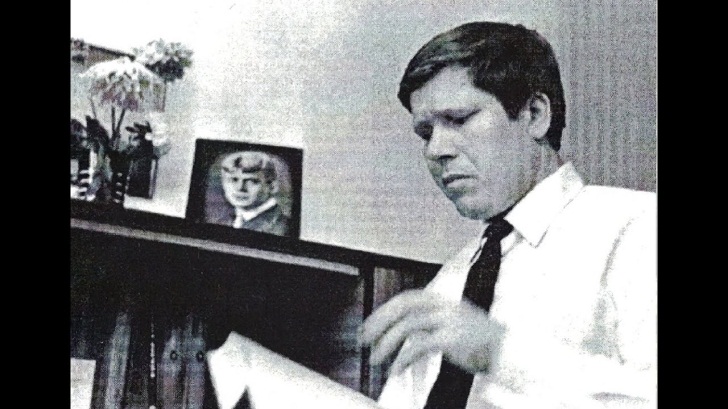 В стихотворении «Утрата» друг Вячеслава Богданова, поэт Валентин Сорокин написал:Плачется ромашке луговой.Жизнь всегда полна непостоянства.… Над его горячей головойРазомкнулось вечное пространствоВ 1978 году при Челябинской  областной организации Союза писателей СССР был создан поэтический клуб  «Светунец» имени Вячеслава Богданова, который работает и ныне. В Челябинске регулярно проводятся поэтические фестивали, посвящённые памяти поэта. С 1997 года на Тамбовщине проводятся Богдановские чтения. Администрация Мордовского района учредила в 1998 году премию «Светунец» имени В. А. Богданова. В Мордово создан музей поэта, установлен его бюст, его имя носит местная библиотека. Тамбовские композиторы О. Егорова, Л. Казанков написали музыку на стихи земляка.За какими делами захватитЧас последний в дороге меня?Я б хотел умереть на закатеНа руках догоревшего дня.Я с рожденья не верю в беспечность.И за это под шум деревеньВпереди будет – тихая вечность,Позади – голубеющий день...Вячеслав БогдановБиблиографияПроизведения В.БогдановаБогданов, В. А. Верность : Статьи и стихотворения / В. А. Богданов; составитель и редактор А.К. Белозерцев. - Челябинск : Околица, 1997. - 192с. - Текст : непосредственный. (Центральная городская библиотека им.Ю.Либединского)Богданов, В. А. Возвращение : собрание сочинений в одном томе / Вячеслав Алексеевич Богданов ; [художник Михаил Тихонов ; фото братьев Бориса и Алексея Ладыгиных]. - Москва : Современный писатель, 1997. - 382, [1] с.. - Текст : непосредственный. (Центральная городская библиотека им.Ю.Либединского)Богданов, В. А. Собрание сочинений в одном томе / В. А. Богданов. - Москва : Современный писатель, 1997. - 383 с. : илл. - Б. ц. - Текст : непосредственный.(Библиотека-филиал № 21)Богданов, В. А.  Стихи /В.А.Богданов. – Текст непосредственный // Поэты Урала: антология в двух томах. Т.2. / Составитель Л.Л.Сорокин. — Свердловск: Средне-Уральское кн. изд-во, 1976. — С. 432-441. — (Уральская библиотека)Литература  о жизни и творчествеБелозерцев, А. К. Богданов В. А.- Текст: непосредственный // Челябинская область: энциклопедия Т. 1  (А-Г) / ред. К. Н. Бочкарев. — Челябинск: Каменный пояс, 2003. — С.423. (Центральная городская библиотека им.Ю.Либединского)Богданов Вячеслав Алексеевич. – Текст непосредственный // Литература России. Южный Урал: хрестоматия. 10-11 класс / сост. Т. Н. Крохалева; Т. В. Соловьева, Л.И.Стрелец. — Челябинск: Взгляд, 2003. — С. 399. (Центральная городская библиотека им.Ю.Либединского)Гальцева, Л. «Поэзии отзывчивый язык» / Л. Гальцева. – Текст:непосредственный // Каменный пояс: Литературно-художественный и общественно-политический сборник. — Челябинск, 1974. — С. 211-217. (Центральная городская библиотека им.Ю.Либединского)Крохалева, Т. Н.Богданов Вячеслав Алексеевич. – Текст непосредственный // Литература России. Южный Урал: хрестоматия. 5-9 класс / сост. Н. А. Капитонова, Т. Н. Крохалева; Т. В. Соловьева. — Челябинск: Взгляд, 2002. — С. 211-216. (Центральная городская библиотека им.Ю.Либединского)Кузин, Н.В синем цехе огня и добра: Вячеслав Богданов.  - Текст : непосредственный // Кузин, Н. В синем цехе огня и добра: поэзия рабочего Урала. - 2-е изд., доп. и перераб. - Москва : Современник, 1978. - С. 195-202. - (РСФСР. Литературная карта). (Центральная городская библиотека им.Ю.Либединского)Электронные ресурсыГайнуллин,  М.Ш. «И просыпаюсь по часам уральским…»: О творчестве В. А. Богданова (1937 – 1975) / Марат Гайнуллин. – Текст : электронный // Южноуральская панорама : [сайт]. – 2015. – 12 сентября. – URL: https://up74.ru/articles/kultura/48398/ (дата обращения: 26.06.2022). Замлелова, С. Дождем умыт и пятерней причесан: О творчестве В. А. Богданова (1937 – 1975) / Светлана Замлелова. – Текст : электронный // 45 параллель : [сайт]. – 2017. – № 20 (404). – 11 июля. – URL:  https://45parallel.net/svetlana_zamlelova/dozhdem_umyt_i_pyaterney_prichesan/ (дата обращения: 25.06.2022). Рыжкова, Л. «Медоносная судьба» поэта: О творчестве Вячеслава Богданова / Любовь Рыжкова. – Текст : электронный // Клаузура: литературно-публицистический просветительский журнал: [сайт]. – 2016. –  15 сентября. – URL:   https://klauzura.ru/2016/09/lyubov-ryzhkova-medonosnaya-sudba-poeta-o-tvorchestve-vyacheslava-bogdanova/ (дата обращения: 25.06.2022). 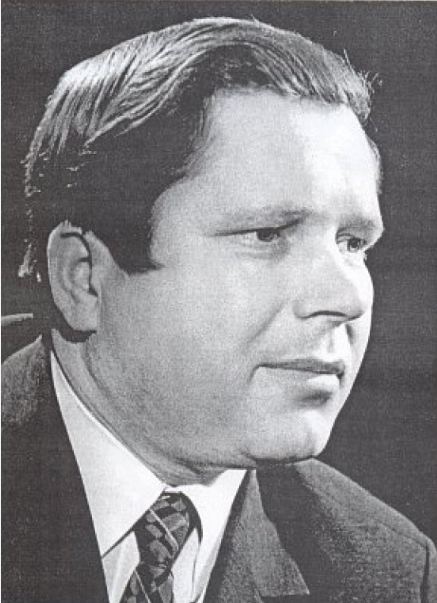 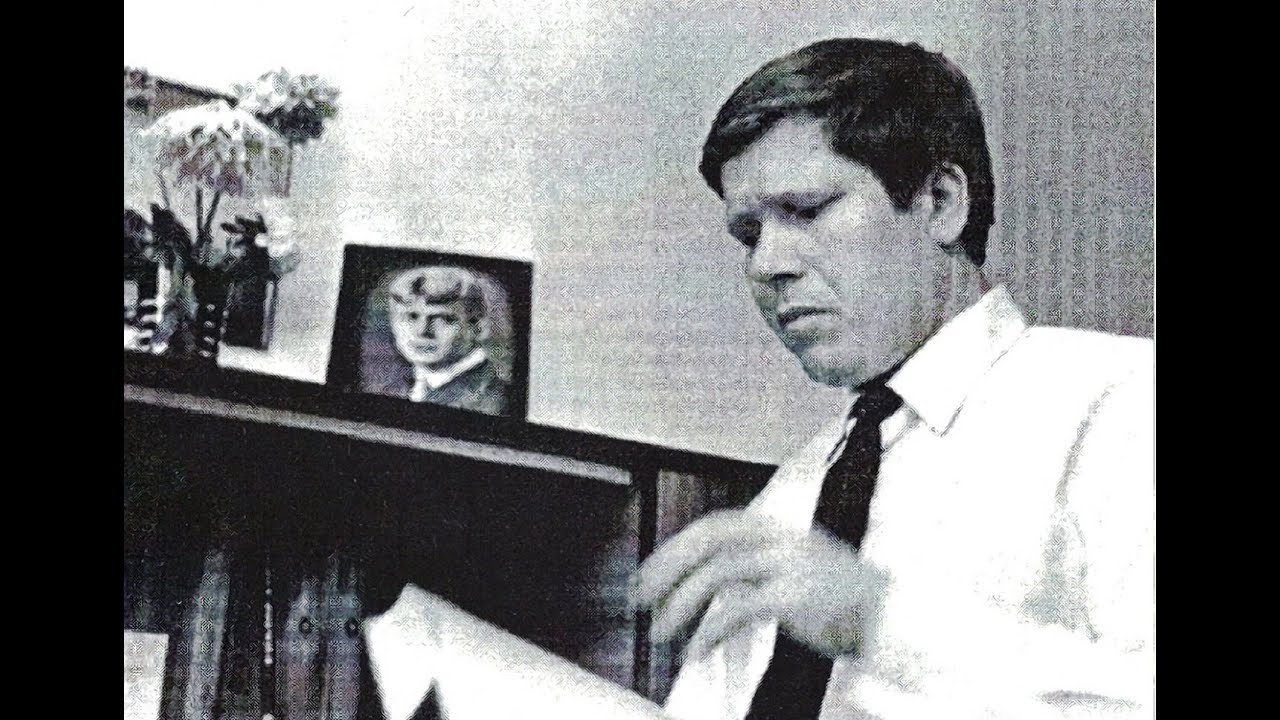 